Vista channelkids.comPara más material gratis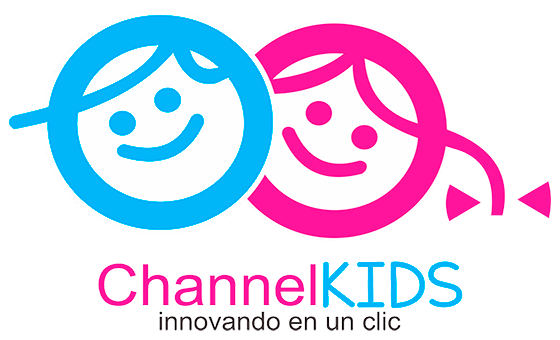 MATERIAEspañolGRADO 6°SEMANA12ACTIVIDADESACTIVIDADESACTIVIDADESACTIVIDADESACTIVIDADESACTIVIDADES La entrevista como fuente de información. Pág. 51-54Utilizar el recurso de la entrevista para recabar información. Revisar qué tipo de preguntas pueden elaborar.Leer la pág. 52 para analizar ejemplos de preguntas derivadas de los temas sugeridos y las notas investigadas. Aquí los alumnos deben realizar un plan de entrevista y saber qué información necesitan.Recordar los tipos de preguntas utilizados en las entrevistas: preguntas abiertas y preguntas cerradas.En caso de no recordarlo, dejar al alumno que invente y escriba 5 de cada una en el cuaderno.Revisar el guión de entrevista para su aplicación. Leer la pág. 53 para ver los detalles de entrevista, como son: saludo, duración, objetivo, etc.Revisar la pág. 54 para ver la entrevista y hacer un informe de la misma. Analizar el ejemplo que se menciona en la página.Analizar además las diferencias entre la entrevista en discurso directo y la entrevista en discurso indirecto.El reportaje. Pág. 55.Hacer el reportaje con todo el material reunido e intercambiarlo con un compañero para su revisión. Leer la pág. 55 como una guía, donde se debe revisar:  temas, subtemas, tipos de discurso utilizado, que tenga introducción, desarrollo y cierre, uso de mayúsculas, bibliografía al final, imágenes e ilustraciones, etc.Producto final. Página 56Entregar el reportaje en hojas limpias y con letra clara.Pueden ser entregados a la dirección de la escuela, al municipio, delegación u oficina de turismo de la comunidad para consulta de otras personas. La entrevista como fuente de información. Pág. 51-54Utilizar el recurso de la entrevista para recabar información. Revisar qué tipo de preguntas pueden elaborar.Leer la pág. 52 para analizar ejemplos de preguntas derivadas de los temas sugeridos y las notas investigadas. Aquí los alumnos deben realizar un plan de entrevista y saber qué información necesitan.Recordar los tipos de preguntas utilizados en las entrevistas: preguntas abiertas y preguntas cerradas.En caso de no recordarlo, dejar al alumno que invente y escriba 5 de cada una en el cuaderno.Revisar el guión de entrevista para su aplicación. Leer la pág. 53 para ver los detalles de entrevista, como son: saludo, duración, objetivo, etc.Revisar la pág. 54 para ver la entrevista y hacer un informe de la misma. Analizar el ejemplo que se menciona en la página.Analizar además las diferencias entre la entrevista en discurso directo y la entrevista en discurso indirecto.El reportaje. Pág. 55.Hacer el reportaje con todo el material reunido e intercambiarlo con un compañero para su revisión. Leer la pág. 55 como una guía, donde se debe revisar:  temas, subtemas, tipos de discurso utilizado, que tenga introducción, desarrollo y cierre, uso de mayúsculas, bibliografía al final, imágenes e ilustraciones, etc.Producto final. Página 56Entregar el reportaje en hojas limpias y con letra clara.Pueden ser entregados a la dirección de la escuela, al municipio, delegación u oficina de turismo de la comunidad para consulta de otras personas. La entrevista como fuente de información. Pág. 51-54Utilizar el recurso de la entrevista para recabar información. Revisar qué tipo de preguntas pueden elaborar.Leer la pág. 52 para analizar ejemplos de preguntas derivadas de los temas sugeridos y las notas investigadas. Aquí los alumnos deben realizar un plan de entrevista y saber qué información necesitan.Recordar los tipos de preguntas utilizados en las entrevistas: preguntas abiertas y preguntas cerradas.En caso de no recordarlo, dejar al alumno que invente y escriba 5 de cada una en el cuaderno.Revisar el guión de entrevista para su aplicación. Leer la pág. 53 para ver los detalles de entrevista, como son: saludo, duración, objetivo, etc.Revisar la pág. 54 para ver la entrevista y hacer un informe de la misma. Analizar el ejemplo que se menciona en la página.Analizar además las diferencias entre la entrevista en discurso directo y la entrevista en discurso indirecto.El reportaje. Pág. 55.Hacer el reportaje con todo el material reunido e intercambiarlo con un compañero para su revisión. Leer la pág. 55 como una guía, donde se debe revisar:  temas, subtemas, tipos de discurso utilizado, que tenga introducción, desarrollo y cierre, uso de mayúsculas, bibliografía al final, imágenes e ilustraciones, etc.Producto final. Página 56Entregar el reportaje en hojas limpias y con letra clara.Pueden ser entregados a la dirección de la escuela, al municipio, delegación u oficina de turismo de la comunidad para consulta de otras personas. La entrevista como fuente de información. Pág. 51-54Utilizar el recurso de la entrevista para recabar información. Revisar qué tipo de preguntas pueden elaborar.Leer la pág. 52 para analizar ejemplos de preguntas derivadas de los temas sugeridos y las notas investigadas. Aquí los alumnos deben realizar un plan de entrevista y saber qué información necesitan.Recordar los tipos de preguntas utilizados en las entrevistas: preguntas abiertas y preguntas cerradas.En caso de no recordarlo, dejar al alumno que invente y escriba 5 de cada una en el cuaderno.Revisar el guión de entrevista para su aplicación. Leer la pág. 53 para ver los detalles de entrevista, como son: saludo, duración, objetivo, etc.Revisar la pág. 54 para ver la entrevista y hacer un informe de la misma. Analizar el ejemplo que se menciona en la página.Analizar además las diferencias entre la entrevista en discurso directo y la entrevista en discurso indirecto.El reportaje. Pág. 55.Hacer el reportaje con todo el material reunido e intercambiarlo con un compañero para su revisión. Leer la pág. 55 como una guía, donde se debe revisar:  temas, subtemas, tipos de discurso utilizado, que tenga introducción, desarrollo y cierre, uso de mayúsculas, bibliografía al final, imágenes e ilustraciones, etc.Producto final. Página 56Entregar el reportaje en hojas limpias y con letra clara.Pueden ser entregados a la dirección de la escuela, al municipio, delegación u oficina de turismo de la comunidad para consulta de otras personas. La entrevista como fuente de información. Pág. 51-54Utilizar el recurso de la entrevista para recabar información. Revisar qué tipo de preguntas pueden elaborar.Leer la pág. 52 para analizar ejemplos de preguntas derivadas de los temas sugeridos y las notas investigadas. Aquí los alumnos deben realizar un plan de entrevista y saber qué información necesitan.Recordar los tipos de preguntas utilizados en las entrevistas: preguntas abiertas y preguntas cerradas.En caso de no recordarlo, dejar al alumno que invente y escriba 5 de cada una en el cuaderno.Revisar el guión de entrevista para su aplicación. Leer la pág. 53 para ver los detalles de entrevista, como son: saludo, duración, objetivo, etc.Revisar la pág. 54 para ver la entrevista y hacer un informe de la misma. Analizar el ejemplo que se menciona en la página.Analizar además las diferencias entre la entrevista en discurso directo y la entrevista en discurso indirecto.El reportaje. Pág. 55.Hacer el reportaje con todo el material reunido e intercambiarlo con un compañero para su revisión. Leer la pág. 55 como una guía, donde se debe revisar:  temas, subtemas, tipos de discurso utilizado, que tenga introducción, desarrollo y cierre, uso de mayúsculas, bibliografía al final, imágenes e ilustraciones, etc.Producto final. Página 56Entregar el reportaje en hojas limpias y con letra clara.Pueden ser entregados a la dirección de la escuela, al municipio, delegación u oficina de turismo de la comunidad para consulta de otras personas. La entrevista como fuente de información. Pág. 51-54Utilizar el recurso de la entrevista para recabar información. Revisar qué tipo de preguntas pueden elaborar.Leer la pág. 52 para analizar ejemplos de preguntas derivadas de los temas sugeridos y las notas investigadas. Aquí los alumnos deben realizar un plan de entrevista y saber qué información necesitan.Recordar los tipos de preguntas utilizados en las entrevistas: preguntas abiertas y preguntas cerradas.En caso de no recordarlo, dejar al alumno que invente y escriba 5 de cada una en el cuaderno.Revisar el guión de entrevista para su aplicación. Leer la pág. 53 para ver los detalles de entrevista, como son: saludo, duración, objetivo, etc.Revisar la pág. 54 para ver la entrevista y hacer un informe de la misma. Analizar el ejemplo que se menciona en la página.Analizar además las diferencias entre la entrevista en discurso directo y la entrevista en discurso indirecto.El reportaje. Pág. 55.Hacer el reportaje con todo el material reunido e intercambiarlo con un compañero para su revisión. Leer la pág. 55 como una guía, donde se debe revisar:  temas, subtemas, tipos de discurso utilizado, que tenga introducción, desarrollo y cierre, uso de mayúsculas, bibliografía al final, imágenes e ilustraciones, etc.Producto final. Página 56Entregar el reportaje en hojas limpias y con letra clara.Pueden ser entregados a la dirección de la escuela, al municipio, delegación u oficina de turismo de la comunidad para consulta de otras personas.MATERIAMatemáticasGRADO 6°SEMANA12ACTIVIDADESACTIVIDADESACTIVIDADESACTIVIDADESACTIVIDADESACTIVIDADESPasar al pizarrón a varios alumnos y dictarles un problema que incluya el algoritmo 25X100= ____. Observar los diferentes procedimientos que utiliza cada uno y hacer una reflexión de las formas abordadas. Si uno de los alumnos sabe la forma rápida agregando los ceros al 25 pedirle que explique a sus compañeros qué fue lo que hizo y por qué.Plantear más problemas usando múltiplos de 10 y 100 al resto del grupo. Resolver en la libreta y pasar al pizarrón para verificar. Reunir en parejas para resolver el desafío #26, donde deben reflexionar y decidir si se utiliza el algoritmo convencional de multiplicación o no, al resolver problemas multiplicativos por 10, 100 ó 1000. Analizar que el producto se da de una u otra forma sin necesidad de escribir tantos ceros en la cuenta.Dividir al grupo en dos partes o por filas para llevar a cabo unas competencias donde apliquen lo aprendido hasta el momento. Dictarles problemas relacionados con el tema. Observar la forma en que cada alumno lleva a cabo la solución de los mismos.Aplicar el desafío #27 en parejas, donde deberán identificar reglas prácticas para multiplicar rápidamente por 10, 100 y 1000. Se puede hacer el uso de la calculadora para verificar los resultados. En este desafío los alumnos deben hacer la resolución de multiplicaciones a base de cálculos solamente. Aplicar también de forma inversa, esto es: 24 x_________ = 24000.Dictar más problemas en la libreta para reforzar el tema.Pasar al pizarrón a varios alumnos y dictarles un problema que incluya el algoritmo 25X100= ____. Observar los diferentes procedimientos que utiliza cada uno y hacer una reflexión de las formas abordadas. Si uno de los alumnos sabe la forma rápida agregando los ceros al 25 pedirle que explique a sus compañeros qué fue lo que hizo y por qué.Plantear más problemas usando múltiplos de 10 y 100 al resto del grupo. Resolver en la libreta y pasar al pizarrón para verificar. Reunir en parejas para resolver el desafío #26, donde deben reflexionar y decidir si se utiliza el algoritmo convencional de multiplicación o no, al resolver problemas multiplicativos por 10, 100 ó 1000. Analizar que el producto se da de una u otra forma sin necesidad de escribir tantos ceros en la cuenta.Dividir al grupo en dos partes o por filas para llevar a cabo unas competencias donde apliquen lo aprendido hasta el momento. Dictarles problemas relacionados con el tema. Observar la forma en que cada alumno lleva a cabo la solución de los mismos.Aplicar el desafío #27 en parejas, donde deberán identificar reglas prácticas para multiplicar rápidamente por 10, 100 y 1000. Se puede hacer el uso de la calculadora para verificar los resultados. En este desafío los alumnos deben hacer la resolución de multiplicaciones a base de cálculos solamente. Aplicar también de forma inversa, esto es: 24 x_________ = 24000.Dictar más problemas en la libreta para reforzar el tema.Pasar al pizarrón a varios alumnos y dictarles un problema que incluya el algoritmo 25X100= ____. Observar los diferentes procedimientos que utiliza cada uno y hacer una reflexión de las formas abordadas. Si uno de los alumnos sabe la forma rápida agregando los ceros al 25 pedirle que explique a sus compañeros qué fue lo que hizo y por qué.Plantear más problemas usando múltiplos de 10 y 100 al resto del grupo. Resolver en la libreta y pasar al pizarrón para verificar. Reunir en parejas para resolver el desafío #26, donde deben reflexionar y decidir si se utiliza el algoritmo convencional de multiplicación o no, al resolver problemas multiplicativos por 10, 100 ó 1000. Analizar que el producto se da de una u otra forma sin necesidad de escribir tantos ceros en la cuenta.Dividir al grupo en dos partes o por filas para llevar a cabo unas competencias donde apliquen lo aprendido hasta el momento. Dictarles problemas relacionados con el tema. Observar la forma en que cada alumno lleva a cabo la solución de los mismos.Aplicar el desafío #27 en parejas, donde deberán identificar reglas prácticas para multiplicar rápidamente por 10, 100 y 1000. Se puede hacer el uso de la calculadora para verificar los resultados. En este desafío los alumnos deben hacer la resolución de multiplicaciones a base de cálculos solamente. Aplicar también de forma inversa, esto es: 24 x_________ = 24000.Dictar más problemas en la libreta para reforzar el tema.Pasar al pizarrón a varios alumnos y dictarles un problema que incluya el algoritmo 25X100= ____. Observar los diferentes procedimientos que utiliza cada uno y hacer una reflexión de las formas abordadas. Si uno de los alumnos sabe la forma rápida agregando los ceros al 25 pedirle que explique a sus compañeros qué fue lo que hizo y por qué.Plantear más problemas usando múltiplos de 10 y 100 al resto del grupo. Resolver en la libreta y pasar al pizarrón para verificar. Reunir en parejas para resolver el desafío #26, donde deben reflexionar y decidir si se utiliza el algoritmo convencional de multiplicación o no, al resolver problemas multiplicativos por 10, 100 ó 1000. Analizar que el producto se da de una u otra forma sin necesidad de escribir tantos ceros en la cuenta.Dividir al grupo en dos partes o por filas para llevar a cabo unas competencias donde apliquen lo aprendido hasta el momento. Dictarles problemas relacionados con el tema. Observar la forma en que cada alumno lleva a cabo la solución de los mismos.Aplicar el desafío #27 en parejas, donde deberán identificar reglas prácticas para multiplicar rápidamente por 10, 100 y 1000. Se puede hacer el uso de la calculadora para verificar los resultados. En este desafío los alumnos deben hacer la resolución de multiplicaciones a base de cálculos solamente. Aplicar también de forma inversa, esto es: 24 x_________ = 24000.Dictar más problemas en la libreta para reforzar el tema.Pasar al pizarrón a varios alumnos y dictarles un problema que incluya el algoritmo 25X100= ____. Observar los diferentes procedimientos que utiliza cada uno y hacer una reflexión de las formas abordadas. Si uno de los alumnos sabe la forma rápida agregando los ceros al 25 pedirle que explique a sus compañeros qué fue lo que hizo y por qué.Plantear más problemas usando múltiplos de 10 y 100 al resto del grupo. Resolver en la libreta y pasar al pizarrón para verificar. Reunir en parejas para resolver el desafío #26, donde deben reflexionar y decidir si se utiliza el algoritmo convencional de multiplicación o no, al resolver problemas multiplicativos por 10, 100 ó 1000. Analizar que el producto se da de una u otra forma sin necesidad de escribir tantos ceros en la cuenta.Dividir al grupo en dos partes o por filas para llevar a cabo unas competencias donde apliquen lo aprendido hasta el momento. Dictarles problemas relacionados con el tema. Observar la forma en que cada alumno lleva a cabo la solución de los mismos.Aplicar el desafío #27 en parejas, donde deberán identificar reglas prácticas para multiplicar rápidamente por 10, 100 y 1000. Se puede hacer el uso de la calculadora para verificar los resultados. En este desafío los alumnos deben hacer la resolución de multiplicaciones a base de cálculos solamente. Aplicar también de forma inversa, esto es: 24 x_________ = 24000.Dictar más problemas en la libreta para reforzar el tema.Pasar al pizarrón a varios alumnos y dictarles un problema que incluya el algoritmo 25X100= ____. Observar los diferentes procedimientos que utiliza cada uno y hacer una reflexión de las formas abordadas. Si uno de los alumnos sabe la forma rápida agregando los ceros al 25 pedirle que explique a sus compañeros qué fue lo que hizo y por qué.Plantear más problemas usando múltiplos de 10 y 100 al resto del grupo. Resolver en la libreta y pasar al pizarrón para verificar. Reunir en parejas para resolver el desafío #26, donde deben reflexionar y decidir si se utiliza el algoritmo convencional de multiplicación o no, al resolver problemas multiplicativos por 10, 100 ó 1000. Analizar que el producto se da de una u otra forma sin necesidad de escribir tantos ceros en la cuenta.Dividir al grupo en dos partes o por filas para llevar a cabo unas competencias donde apliquen lo aprendido hasta el momento. Dictarles problemas relacionados con el tema. Observar la forma en que cada alumno lleva a cabo la solución de los mismos.Aplicar el desafío #27 en parejas, donde deberán identificar reglas prácticas para multiplicar rápidamente por 10, 100 y 1000. Se puede hacer el uso de la calculadora para verificar los resultados. En este desafío los alumnos deben hacer la resolución de multiplicaciones a base de cálculos solamente. Aplicar también de forma inversa, esto es: 24 x_________ = 24000.Dictar más problemas en la libreta para reforzar el tema.MATERIACiencias NaturalesGRADO 6°SEMANA12ACTIVIDADESACTIVIDADESACTIVIDADESACTIVIDADESACTIVIDADESACTIVIDADESLas extinciones. Pág. 60. Investigar acerca de una especie: ¿cómo se extinguió?, ¿quiénes fueron sus ancestros?, ¿cómo vivió?, etc. Contestar todas las preguntas del libro y tomarlas como guía de investigación. Exponer el trabajo al grupo, pueden usar láminas de apoyo al tema, cuadros sinópticos o mapas conceptuales.¿Quién fue primero? Pág. 61. Observar los huesos y cráneos de los caballos. Analizar ¿qué tipo de caballo fue primero?, clasificar y argumentar en el cuaderno, haciendo una reflexión al respecto. Platicar con los alumnos acerca del método Carbono 14, para saber sobre la antigüedad de los fósiles a base de su radiación.Ver el siguiente enlace sobre el método carbono 14:http://www.youtube.com/watch?v=63aPTdLTJxY Realizar una conclusión sobre lo visto anteriormente.¿Qué sucedió? Pág. 62. Leer con atención acerca del tema La Brea, un lugar en pleno corazón de la ciudad con restos fósiles. Reunir en equipo y averiguar sobre lugares donde se han descubierto depósitos fósiles. Contestar las preguntas en el cuaderno: ¿por qué hay tantos fósiles en este lugar?, ¿qué tipo de clima, suelo y vegetación tiene?, etc.  Compartir las respuestas.Observar las imágenes de las pág. 62 a la 64 donde se muestra la evolución de las alas de un ave, algunos fósiles y el origen de las especies. Hacer la lectura grupal para realizar un concepto grupal de lo que es La Selección Natural.En peligro. Pág. 65. Investigar en forma individual una especie en extinción. Consultar los enlaces que se muestran en la actividad. En grupo comparar los resultados de la investigación.Hacer un cartel de las especies en peligro en extinción que más se mencionaron en el grupo, pueden ser: oso polar, tigre de bengala, los corales, el canguro, la ballena. Exponerlo fuera del salón.Reforzar el tema viendo el siguiente enlace sobre animales en peligro en extinción:          http://www.youtube.com/watch?v=ewSi200lv4E Las extinciones. Pág. 60. Investigar acerca de una especie: ¿cómo se extinguió?, ¿quiénes fueron sus ancestros?, ¿cómo vivió?, etc. Contestar todas las preguntas del libro y tomarlas como guía de investigación. Exponer el trabajo al grupo, pueden usar láminas de apoyo al tema, cuadros sinópticos o mapas conceptuales.¿Quién fue primero? Pág. 61. Observar los huesos y cráneos de los caballos. Analizar ¿qué tipo de caballo fue primero?, clasificar y argumentar en el cuaderno, haciendo una reflexión al respecto. Platicar con los alumnos acerca del método Carbono 14, para saber sobre la antigüedad de los fósiles a base de su radiación.Ver el siguiente enlace sobre el método carbono 14:http://www.youtube.com/watch?v=63aPTdLTJxY Realizar una conclusión sobre lo visto anteriormente.¿Qué sucedió? Pág. 62. Leer con atención acerca del tema La Brea, un lugar en pleno corazón de la ciudad con restos fósiles. Reunir en equipo y averiguar sobre lugares donde se han descubierto depósitos fósiles. Contestar las preguntas en el cuaderno: ¿por qué hay tantos fósiles en este lugar?, ¿qué tipo de clima, suelo y vegetación tiene?, etc.  Compartir las respuestas.Observar las imágenes de las pág. 62 a la 64 donde se muestra la evolución de las alas de un ave, algunos fósiles y el origen de las especies. Hacer la lectura grupal para realizar un concepto grupal de lo que es La Selección Natural.En peligro. Pág. 65. Investigar en forma individual una especie en extinción. Consultar los enlaces que se muestran en la actividad. En grupo comparar los resultados de la investigación.Hacer un cartel de las especies en peligro en extinción que más se mencionaron en el grupo, pueden ser: oso polar, tigre de bengala, los corales, el canguro, la ballena. Exponerlo fuera del salón.Reforzar el tema viendo el siguiente enlace sobre animales en peligro en extinción:          http://www.youtube.com/watch?v=ewSi200lv4E Las extinciones. Pág. 60. Investigar acerca de una especie: ¿cómo se extinguió?, ¿quiénes fueron sus ancestros?, ¿cómo vivió?, etc. Contestar todas las preguntas del libro y tomarlas como guía de investigación. Exponer el trabajo al grupo, pueden usar láminas de apoyo al tema, cuadros sinópticos o mapas conceptuales.¿Quién fue primero? Pág. 61. Observar los huesos y cráneos de los caballos. Analizar ¿qué tipo de caballo fue primero?, clasificar y argumentar en el cuaderno, haciendo una reflexión al respecto. Platicar con los alumnos acerca del método Carbono 14, para saber sobre la antigüedad de los fósiles a base de su radiación.Ver el siguiente enlace sobre el método carbono 14:http://www.youtube.com/watch?v=63aPTdLTJxY Realizar una conclusión sobre lo visto anteriormente.¿Qué sucedió? Pág. 62. Leer con atención acerca del tema La Brea, un lugar en pleno corazón de la ciudad con restos fósiles. Reunir en equipo y averiguar sobre lugares donde se han descubierto depósitos fósiles. Contestar las preguntas en el cuaderno: ¿por qué hay tantos fósiles en este lugar?, ¿qué tipo de clima, suelo y vegetación tiene?, etc.  Compartir las respuestas.Observar las imágenes de las pág. 62 a la 64 donde se muestra la evolución de las alas de un ave, algunos fósiles y el origen de las especies. Hacer la lectura grupal para realizar un concepto grupal de lo que es La Selección Natural.En peligro. Pág. 65. Investigar en forma individual una especie en extinción. Consultar los enlaces que se muestran en la actividad. En grupo comparar los resultados de la investigación.Hacer un cartel de las especies en peligro en extinción que más se mencionaron en el grupo, pueden ser: oso polar, tigre de bengala, los corales, el canguro, la ballena. Exponerlo fuera del salón.Reforzar el tema viendo el siguiente enlace sobre animales en peligro en extinción:          http://www.youtube.com/watch?v=ewSi200lv4E Las extinciones. Pág. 60. Investigar acerca de una especie: ¿cómo se extinguió?, ¿quiénes fueron sus ancestros?, ¿cómo vivió?, etc. Contestar todas las preguntas del libro y tomarlas como guía de investigación. Exponer el trabajo al grupo, pueden usar láminas de apoyo al tema, cuadros sinópticos o mapas conceptuales.¿Quién fue primero? Pág. 61. Observar los huesos y cráneos de los caballos. Analizar ¿qué tipo de caballo fue primero?, clasificar y argumentar en el cuaderno, haciendo una reflexión al respecto. Platicar con los alumnos acerca del método Carbono 14, para saber sobre la antigüedad de los fósiles a base de su radiación.Ver el siguiente enlace sobre el método carbono 14:http://www.youtube.com/watch?v=63aPTdLTJxY Realizar una conclusión sobre lo visto anteriormente.¿Qué sucedió? Pág. 62. Leer con atención acerca del tema La Brea, un lugar en pleno corazón de la ciudad con restos fósiles. Reunir en equipo y averiguar sobre lugares donde se han descubierto depósitos fósiles. Contestar las preguntas en el cuaderno: ¿por qué hay tantos fósiles en este lugar?, ¿qué tipo de clima, suelo y vegetación tiene?, etc.  Compartir las respuestas.Observar las imágenes de las pág. 62 a la 64 donde se muestra la evolución de las alas de un ave, algunos fósiles y el origen de las especies. Hacer la lectura grupal para realizar un concepto grupal de lo que es La Selección Natural.En peligro. Pág. 65. Investigar en forma individual una especie en extinción. Consultar los enlaces que se muestran en la actividad. En grupo comparar los resultados de la investigación.Hacer un cartel de las especies en peligro en extinción que más se mencionaron en el grupo, pueden ser: oso polar, tigre de bengala, los corales, el canguro, la ballena. Exponerlo fuera del salón.Reforzar el tema viendo el siguiente enlace sobre animales en peligro en extinción:          http://www.youtube.com/watch?v=ewSi200lv4E Las extinciones. Pág. 60. Investigar acerca de una especie: ¿cómo se extinguió?, ¿quiénes fueron sus ancestros?, ¿cómo vivió?, etc. Contestar todas las preguntas del libro y tomarlas como guía de investigación. Exponer el trabajo al grupo, pueden usar láminas de apoyo al tema, cuadros sinópticos o mapas conceptuales.¿Quién fue primero? Pág. 61. Observar los huesos y cráneos de los caballos. Analizar ¿qué tipo de caballo fue primero?, clasificar y argumentar en el cuaderno, haciendo una reflexión al respecto. Platicar con los alumnos acerca del método Carbono 14, para saber sobre la antigüedad de los fósiles a base de su radiación.Ver el siguiente enlace sobre el método carbono 14:http://www.youtube.com/watch?v=63aPTdLTJxY Realizar una conclusión sobre lo visto anteriormente.¿Qué sucedió? Pág. 62. Leer con atención acerca del tema La Brea, un lugar en pleno corazón de la ciudad con restos fósiles. Reunir en equipo y averiguar sobre lugares donde se han descubierto depósitos fósiles. Contestar las preguntas en el cuaderno: ¿por qué hay tantos fósiles en este lugar?, ¿qué tipo de clima, suelo y vegetación tiene?, etc.  Compartir las respuestas.Observar las imágenes de las pág. 62 a la 64 donde se muestra la evolución de las alas de un ave, algunos fósiles y el origen de las especies. Hacer la lectura grupal para realizar un concepto grupal de lo que es La Selección Natural.En peligro. Pág. 65. Investigar en forma individual una especie en extinción. Consultar los enlaces que se muestran en la actividad. En grupo comparar los resultados de la investigación.Hacer un cartel de las especies en peligro en extinción que más se mencionaron en el grupo, pueden ser: oso polar, tigre de bengala, los corales, el canguro, la ballena. Exponerlo fuera del salón.Reforzar el tema viendo el siguiente enlace sobre animales en peligro en extinción:          http://www.youtube.com/watch?v=ewSi200lv4E Las extinciones. Pág. 60. Investigar acerca de una especie: ¿cómo se extinguió?, ¿quiénes fueron sus ancestros?, ¿cómo vivió?, etc. Contestar todas las preguntas del libro y tomarlas como guía de investigación. Exponer el trabajo al grupo, pueden usar láminas de apoyo al tema, cuadros sinópticos o mapas conceptuales.¿Quién fue primero? Pág. 61. Observar los huesos y cráneos de los caballos. Analizar ¿qué tipo de caballo fue primero?, clasificar y argumentar en el cuaderno, haciendo una reflexión al respecto. Platicar con los alumnos acerca del método Carbono 14, para saber sobre la antigüedad de los fósiles a base de su radiación.Ver el siguiente enlace sobre el método carbono 14:http://www.youtube.com/watch?v=63aPTdLTJxY Realizar una conclusión sobre lo visto anteriormente.¿Qué sucedió? Pág. 62. Leer con atención acerca del tema La Brea, un lugar en pleno corazón de la ciudad con restos fósiles. Reunir en equipo y averiguar sobre lugares donde se han descubierto depósitos fósiles. Contestar las preguntas en el cuaderno: ¿por qué hay tantos fósiles en este lugar?, ¿qué tipo de clima, suelo y vegetación tiene?, etc.  Compartir las respuestas.Observar las imágenes de las pág. 62 a la 64 donde se muestra la evolución de las alas de un ave, algunos fósiles y el origen de las especies. Hacer la lectura grupal para realizar un concepto grupal de lo que es La Selección Natural.En peligro. Pág. 65. Investigar en forma individual una especie en extinción. Consultar los enlaces que se muestran en la actividad. En grupo comparar los resultados de la investigación.Hacer un cartel de las especies en peligro en extinción que más se mencionaron en el grupo, pueden ser: oso polar, tigre de bengala, los corales, el canguro, la ballena. Exponerlo fuera del salón.Reforzar el tema viendo el siguiente enlace sobre animales en peligro en extinción:          http://www.youtube.com/watch?v=ewSi200lv4E MATERIAHistoriaGRADO 6 °SEMANA12ACTIVIDADESACTIVIDADESACTIVIDADESACTIVIDADESACTIVIDADESACTIVIDADESTemas para comprender el periodoEscribir en el cuaderno la pregunta: ¿Cómo influye la naturaleza en el desarrollo de los pueblos?, y contestar lo que se cree en ese momento como respuesta inicial. Conforme se avance en el bimestre se anexará más información y finalmente se modificará su respuesta o se enriquecerá de ser necesario.Un dato interesante. Pág. 40Leer el dato interesante dónde nos habla acerca de las 7 maravillas del mundo antiguo. Comentar cómo se imaginan cada una de esas 7 maravillas.Ver el siguiente enlace sobre las 7 maravillas del mundo antiguo:          https://www.youtube.com/watch?v=88zQIm_E1qM    Buscar en google maps la ubicación de las 4 civilizaciones antiguas. Leer y comentar las características comunes entre China, Egipto, India y Mesopotamia. Destacar los dioses y el tipo de escritura, actividades principales, fecha en que surgió, ubicación, etc. Realizar un cuadro comparativo de las cuatro, revisando pág. 40 y 41 del libro. Si es necesario se puede agregar columnas al cuadro de acuerdo a la información que se quiera destacar.Realizar otro cuadro donde se muestren las diferencias y semejanzas entre las 4 civilizaciones, como el siguiente:Apoyarse con los siguientes enlaces para retroalimentar el tema acerca de las cuatro civilizaciones del mundo antiguo. Se puede solicitar a los alumnos que mientras ven los videos, hagan anotaciones importantes en su cuaderno.Revisar este enlace para ver video de Mesopotamia:          https://www.youtube.com/watch?v=th_nO6N36Ss Revisar el siguiente enlace para ver información sobre Egipto:          https://www.youtube.com/watch?v=QsJrw8XGLtg Investigar ¿Cómo aprovechan en la actualidad el río Nilo los egipcios? ¿Ha habido cambios en las actividades económicas para las que se aprovechaba el río Nilo en la antigüedad y la actualidad?, ¿cuáles?, ¿hay similitud entre ellas?Revisar el siguiente enlace para ver información sobre China:          https://www.youtube.com/watch?v=GC8-kUBgEUw Revisar siguiente enlace para ver información sobre India:          https://www.youtube.com/watch?v=BLC34DNWNOI Finalizar los temas vistos en esta semana, con el siguiente cuadro: " Civilizaciones a lo largo de los ríos: Mesopotamia, Egipto, China e India" y “Forma de gobierno, división social, ciencia, tecnología y religión".Temas para comprender el periodoEscribir en el cuaderno la pregunta: ¿Cómo influye la naturaleza en el desarrollo de los pueblos?, y contestar lo que se cree en ese momento como respuesta inicial. Conforme se avance en el bimestre se anexará más información y finalmente se modificará su respuesta o se enriquecerá de ser necesario.Un dato interesante. Pág. 40Leer el dato interesante dónde nos habla acerca de las 7 maravillas del mundo antiguo. Comentar cómo se imaginan cada una de esas 7 maravillas.Ver el siguiente enlace sobre las 7 maravillas del mundo antiguo:          https://www.youtube.com/watch?v=88zQIm_E1qM    Buscar en google maps la ubicación de las 4 civilizaciones antiguas. Leer y comentar las características comunes entre China, Egipto, India y Mesopotamia. Destacar los dioses y el tipo de escritura, actividades principales, fecha en que surgió, ubicación, etc. Realizar un cuadro comparativo de las cuatro, revisando pág. 40 y 41 del libro. Si es necesario se puede agregar columnas al cuadro de acuerdo a la información que se quiera destacar.Realizar otro cuadro donde se muestren las diferencias y semejanzas entre las 4 civilizaciones, como el siguiente:Apoyarse con los siguientes enlaces para retroalimentar el tema acerca de las cuatro civilizaciones del mundo antiguo. Se puede solicitar a los alumnos que mientras ven los videos, hagan anotaciones importantes en su cuaderno.Revisar este enlace para ver video de Mesopotamia:          https://www.youtube.com/watch?v=th_nO6N36Ss Revisar el siguiente enlace para ver información sobre Egipto:          https://www.youtube.com/watch?v=QsJrw8XGLtg Investigar ¿Cómo aprovechan en la actualidad el río Nilo los egipcios? ¿Ha habido cambios en las actividades económicas para las que se aprovechaba el río Nilo en la antigüedad y la actualidad?, ¿cuáles?, ¿hay similitud entre ellas?Revisar el siguiente enlace para ver información sobre China:          https://www.youtube.com/watch?v=GC8-kUBgEUw Revisar siguiente enlace para ver información sobre India:          https://www.youtube.com/watch?v=BLC34DNWNOI Finalizar los temas vistos en esta semana, con el siguiente cuadro: " Civilizaciones a lo largo de los ríos: Mesopotamia, Egipto, China e India" y “Forma de gobierno, división social, ciencia, tecnología y religión".Temas para comprender el periodoEscribir en el cuaderno la pregunta: ¿Cómo influye la naturaleza en el desarrollo de los pueblos?, y contestar lo que se cree en ese momento como respuesta inicial. Conforme se avance en el bimestre se anexará más información y finalmente se modificará su respuesta o se enriquecerá de ser necesario.Un dato interesante. Pág. 40Leer el dato interesante dónde nos habla acerca de las 7 maravillas del mundo antiguo. Comentar cómo se imaginan cada una de esas 7 maravillas.Ver el siguiente enlace sobre las 7 maravillas del mundo antiguo:          https://www.youtube.com/watch?v=88zQIm_E1qM    Buscar en google maps la ubicación de las 4 civilizaciones antiguas. Leer y comentar las características comunes entre China, Egipto, India y Mesopotamia. Destacar los dioses y el tipo de escritura, actividades principales, fecha en que surgió, ubicación, etc. Realizar un cuadro comparativo de las cuatro, revisando pág. 40 y 41 del libro. Si es necesario se puede agregar columnas al cuadro de acuerdo a la información que se quiera destacar.Realizar otro cuadro donde se muestren las diferencias y semejanzas entre las 4 civilizaciones, como el siguiente:Apoyarse con los siguientes enlaces para retroalimentar el tema acerca de las cuatro civilizaciones del mundo antiguo. Se puede solicitar a los alumnos que mientras ven los videos, hagan anotaciones importantes en su cuaderno.Revisar este enlace para ver video de Mesopotamia:          https://www.youtube.com/watch?v=th_nO6N36Ss Revisar el siguiente enlace para ver información sobre Egipto:          https://www.youtube.com/watch?v=QsJrw8XGLtg Investigar ¿Cómo aprovechan en la actualidad el río Nilo los egipcios? ¿Ha habido cambios en las actividades económicas para las que se aprovechaba el río Nilo en la antigüedad y la actualidad?, ¿cuáles?, ¿hay similitud entre ellas?Revisar el siguiente enlace para ver información sobre China:          https://www.youtube.com/watch?v=GC8-kUBgEUw Revisar siguiente enlace para ver información sobre India:          https://www.youtube.com/watch?v=BLC34DNWNOI Finalizar los temas vistos en esta semana, con el siguiente cuadro: " Civilizaciones a lo largo de los ríos: Mesopotamia, Egipto, China e India" y “Forma de gobierno, división social, ciencia, tecnología y religión".Temas para comprender el periodoEscribir en el cuaderno la pregunta: ¿Cómo influye la naturaleza en el desarrollo de los pueblos?, y contestar lo que se cree en ese momento como respuesta inicial. Conforme se avance en el bimestre se anexará más información y finalmente se modificará su respuesta o se enriquecerá de ser necesario.Un dato interesante. Pág. 40Leer el dato interesante dónde nos habla acerca de las 7 maravillas del mundo antiguo. Comentar cómo se imaginan cada una de esas 7 maravillas.Ver el siguiente enlace sobre las 7 maravillas del mundo antiguo:          https://www.youtube.com/watch?v=88zQIm_E1qM    Buscar en google maps la ubicación de las 4 civilizaciones antiguas. Leer y comentar las características comunes entre China, Egipto, India y Mesopotamia. Destacar los dioses y el tipo de escritura, actividades principales, fecha en que surgió, ubicación, etc. Realizar un cuadro comparativo de las cuatro, revisando pág. 40 y 41 del libro. Si es necesario se puede agregar columnas al cuadro de acuerdo a la información que se quiera destacar.Realizar otro cuadro donde se muestren las diferencias y semejanzas entre las 4 civilizaciones, como el siguiente:Apoyarse con los siguientes enlaces para retroalimentar el tema acerca de las cuatro civilizaciones del mundo antiguo. Se puede solicitar a los alumnos que mientras ven los videos, hagan anotaciones importantes en su cuaderno.Revisar este enlace para ver video de Mesopotamia:          https://www.youtube.com/watch?v=th_nO6N36Ss Revisar el siguiente enlace para ver información sobre Egipto:          https://www.youtube.com/watch?v=QsJrw8XGLtg Investigar ¿Cómo aprovechan en la actualidad el río Nilo los egipcios? ¿Ha habido cambios en las actividades económicas para las que se aprovechaba el río Nilo en la antigüedad y la actualidad?, ¿cuáles?, ¿hay similitud entre ellas?Revisar el siguiente enlace para ver información sobre China:          https://www.youtube.com/watch?v=GC8-kUBgEUw Revisar siguiente enlace para ver información sobre India:          https://www.youtube.com/watch?v=BLC34DNWNOI Finalizar los temas vistos en esta semana, con el siguiente cuadro: " Civilizaciones a lo largo de los ríos: Mesopotamia, Egipto, China e India" y “Forma de gobierno, división social, ciencia, tecnología y religión".Temas para comprender el periodoEscribir en el cuaderno la pregunta: ¿Cómo influye la naturaleza en el desarrollo de los pueblos?, y contestar lo que se cree en ese momento como respuesta inicial. Conforme se avance en el bimestre se anexará más información y finalmente se modificará su respuesta o se enriquecerá de ser necesario.Un dato interesante. Pág. 40Leer el dato interesante dónde nos habla acerca de las 7 maravillas del mundo antiguo. Comentar cómo se imaginan cada una de esas 7 maravillas.Ver el siguiente enlace sobre las 7 maravillas del mundo antiguo:          https://www.youtube.com/watch?v=88zQIm_E1qM    Buscar en google maps la ubicación de las 4 civilizaciones antiguas. Leer y comentar las características comunes entre China, Egipto, India y Mesopotamia. Destacar los dioses y el tipo de escritura, actividades principales, fecha en que surgió, ubicación, etc. Realizar un cuadro comparativo de las cuatro, revisando pág. 40 y 41 del libro. Si es necesario se puede agregar columnas al cuadro de acuerdo a la información que se quiera destacar.Realizar otro cuadro donde se muestren las diferencias y semejanzas entre las 4 civilizaciones, como el siguiente:Apoyarse con los siguientes enlaces para retroalimentar el tema acerca de las cuatro civilizaciones del mundo antiguo. Se puede solicitar a los alumnos que mientras ven los videos, hagan anotaciones importantes en su cuaderno.Revisar este enlace para ver video de Mesopotamia:          https://www.youtube.com/watch?v=th_nO6N36Ss Revisar el siguiente enlace para ver información sobre Egipto:          https://www.youtube.com/watch?v=QsJrw8XGLtg Investigar ¿Cómo aprovechan en la actualidad el río Nilo los egipcios? ¿Ha habido cambios en las actividades económicas para las que se aprovechaba el río Nilo en la antigüedad y la actualidad?, ¿cuáles?, ¿hay similitud entre ellas?Revisar el siguiente enlace para ver información sobre China:          https://www.youtube.com/watch?v=GC8-kUBgEUw Revisar siguiente enlace para ver información sobre India:          https://www.youtube.com/watch?v=BLC34DNWNOI Finalizar los temas vistos en esta semana, con el siguiente cuadro: " Civilizaciones a lo largo de los ríos: Mesopotamia, Egipto, China e India" y “Forma de gobierno, división social, ciencia, tecnología y religión".Temas para comprender el periodoEscribir en el cuaderno la pregunta: ¿Cómo influye la naturaleza en el desarrollo de los pueblos?, y contestar lo que se cree en ese momento como respuesta inicial. Conforme se avance en el bimestre se anexará más información y finalmente se modificará su respuesta o se enriquecerá de ser necesario.Un dato interesante. Pág. 40Leer el dato interesante dónde nos habla acerca de las 7 maravillas del mundo antiguo. Comentar cómo se imaginan cada una de esas 7 maravillas.Ver el siguiente enlace sobre las 7 maravillas del mundo antiguo:          https://www.youtube.com/watch?v=88zQIm_E1qM    Buscar en google maps la ubicación de las 4 civilizaciones antiguas. Leer y comentar las características comunes entre China, Egipto, India y Mesopotamia. Destacar los dioses y el tipo de escritura, actividades principales, fecha en que surgió, ubicación, etc. Realizar un cuadro comparativo de las cuatro, revisando pág. 40 y 41 del libro. Si es necesario se puede agregar columnas al cuadro de acuerdo a la información que se quiera destacar.Realizar otro cuadro donde se muestren las diferencias y semejanzas entre las 4 civilizaciones, como el siguiente:Apoyarse con los siguientes enlaces para retroalimentar el tema acerca de las cuatro civilizaciones del mundo antiguo. Se puede solicitar a los alumnos que mientras ven los videos, hagan anotaciones importantes en su cuaderno.Revisar este enlace para ver video de Mesopotamia:          https://www.youtube.com/watch?v=th_nO6N36Ss Revisar el siguiente enlace para ver información sobre Egipto:          https://www.youtube.com/watch?v=QsJrw8XGLtg Investigar ¿Cómo aprovechan en la actualidad el río Nilo los egipcios? ¿Ha habido cambios en las actividades económicas para las que se aprovechaba el río Nilo en la antigüedad y la actualidad?, ¿cuáles?, ¿hay similitud entre ellas?Revisar el siguiente enlace para ver información sobre China:          https://www.youtube.com/watch?v=GC8-kUBgEUw Revisar siguiente enlace para ver información sobre India:          https://www.youtube.com/watch?v=BLC34DNWNOI Finalizar los temas vistos en esta semana, con el siguiente cuadro: " Civilizaciones a lo largo de los ríos: Mesopotamia, Egipto, China e India" y “Forma de gobierno, división social, ciencia, tecnología y religión".MATERIAGeografíaGRADO 6°SEMANA12ACTIVIDADESACTIVIDADESACTIVIDADESACTIVIDADESACTIVIDADESACTIVIDADESConsecuencias de la inclinación del eje terrestre. Dejar que los alumnos investiguen acerca de otros movimientos que tiene la tierra: nutación y precesión, acompañado de dibujos. Comentar al día siguiente lo investigado.Preguntar a los alumnos sobre qué consecuencias tiene la inclinación de la Tierra y los movimientos analizados con anterioridad. Comentar y hacer una conclusión grupal. Realizar en parejas con plastilina o dibujado en cartulina, la imagen de la pág. 17 del atlas de geografía del mundo, sobre el movimiento de traslación y las estaciones del año.Llevar a cabo la explicación de lo que hicieron pasando al frente en parejas.Hacer una exposición fuera del salón con los productos elaborados.Consecuencias de la inclinación del eje terrestre. Dejar que los alumnos investiguen acerca de otros movimientos que tiene la tierra: nutación y precesión, acompañado de dibujos. Comentar al día siguiente lo investigado.Preguntar a los alumnos sobre qué consecuencias tiene la inclinación de la Tierra y los movimientos analizados con anterioridad. Comentar y hacer una conclusión grupal. Realizar en parejas con plastilina o dibujado en cartulina, la imagen de la pág. 17 del atlas de geografía del mundo, sobre el movimiento de traslación y las estaciones del año.Llevar a cabo la explicación de lo que hicieron pasando al frente en parejas.Hacer una exposición fuera del salón con los productos elaborados.Consecuencias de la inclinación del eje terrestre. Dejar que los alumnos investiguen acerca de otros movimientos que tiene la tierra: nutación y precesión, acompañado de dibujos. Comentar al día siguiente lo investigado.Preguntar a los alumnos sobre qué consecuencias tiene la inclinación de la Tierra y los movimientos analizados con anterioridad. Comentar y hacer una conclusión grupal. Realizar en parejas con plastilina o dibujado en cartulina, la imagen de la pág. 17 del atlas de geografía del mundo, sobre el movimiento de traslación y las estaciones del año.Llevar a cabo la explicación de lo que hicieron pasando al frente en parejas.Hacer una exposición fuera del salón con los productos elaborados.Consecuencias de la inclinación del eje terrestre. Dejar que los alumnos investiguen acerca de otros movimientos que tiene la tierra: nutación y precesión, acompañado de dibujos. Comentar al día siguiente lo investigado.Preguntar a los alumnos sobre qué consecuencias tiene la inclinación de la Tierra y los movimientos analizados con anterioridad. Comentar y hacer una conclusión grupal. Realizar en parejas con plastilina o dibujado en cartulina, la imagen de la pág. 17 del atlas de geografía del mundo, sobre el movimiento de traslación y las estaciones del año.Llevar a cabo la explicación de lo que hicieron pasando al frente en parejas.Hacer una exposición fuera del salón con los productos elaborados.Consecuencias de la inclinación del eje terrestre. Dejar que los alumnos investiguen acerca de otros movimientos que tiene la tierra: nutación y precesión, acompañado de dibujos. Comentar al día siguiente lo investigado.Preguntar a los alumnos sobre qué consecuencias tiene la inclinación de la Tierra y los movimientos analizados con anterioridad. Comentar y hacer una conclusión grupal. Realizar en parejas con plastilina o dibujado en cartulina, la imagen de la pág. 17 del atlas de geografía del mundo, sobre el movimiento de traslación y las estaciones del año.Llevar a cabo la explicación de lo que hicieron pasando al frente en parejas.Hacer una exposición fuera del salón con los productos elaborados.Consecuencias de la inclinación del eje terrestre. Dejar que los alumnos investiguen acerca de otros movimientos que tiene la tierra: nutación y precesión, acompañado de dibujos. Comentar al día siguiente lo investigado.Preguntar a los alumnos sobre qué consecuencias tiene la inclinación de la Tierra y los movimientos analizados con anterioridad. Comentar y hacer una conclusión grupal. Realizar en parejas con plastilina o dibujado en cartulina, la imagen de la pág. 17 del atlas de geografía del mundo, sobre el movimiento de traslación y las estaciones del año.Llevar a cabo la explicación de lo que hicieron pasando al frente en parejas.Hacer una exposición fuera del salón con los productos elaborados.MATERIAFormación Cívica y ÉticaGRADO 6 °SEMANA12ACTIVIDADESACTIVIDADESACTIVIDADESACTIVIDADESACTIVIDADESACTIVIDADESNuevos sentimientos y emociones. Leer la sección Palabras claras de la pág. 48, donde se destaca el concepto del asertividad. Aclarar el término a los alumnos. Elaborar una paráfrasis de asertividad de manera individual.Acompañar la paráfrasis con un dibujo de una situación asertiva.En lectura comentada, revisar grupalmente la pág. 49 donde se enlistan estrategias para fortalecer la capacidad de comunicación de forma asertiva, los sentimientos y emociones.Revisar la historieta que se inició en equipo la semana pasada y exponerla ante el grupo. Enseguida llenar el cuadro de la pág. 50 sobre las emociones y sus reacciones que se manifestaron en las historietas.Reflexionar ¿fueron asertivas todas las reacciones?, ¿pudo haber mejorado la reacción?Para finalizar, anotar las preguntas de la pág. 51 en el cuaderno y contestarlas, respecto a lo que aprendieron en esta lección: ¿cómo han cambiado la forma en que expresan las emociones?, ¿qué se puede hacer para expresar el enojo sin dañar?Redactar un compromiso final para fortalecer el manejo de las emociones y sentimientos de forma asertiva, ya sea en casa, escuela o en cualquier otro sitio de convivencia.Escribir en el anecdotario una situación donde se haya vivido una emoción muy fuerte y reflexionar.Nuevos sentimientos y emociones. Leer la sección Palabras claras de la pág. 48, donde se destaca el concepto del asertividad. Aclarar el término a los alumnos. Elaborar una paráfrasis de asertividad de manera individual.Acompañar la paráfrasis con un dibujo de una situación asertiva.En lectura comentada, revisar grupalmente la pág. 49 donde se enlistan estrategias para fortalecer la capacidad de comunicación de forma asertiva, los sentimientos y emociones.Revisar la historieta que se inició en equipo la semana pasada y exponerla ante el grupo. Enseguida llenar el cuadro de la pág. 50 sobre las emociones y sus reacciones que se manifestaron en las historietas.Reflexionar ¿fueron asertivas todas las reacciones?, ¿pudo haber mejorado la reacción?Para finalizar, anotar las preguntas de la pág. 51 en el cuaderno y contestarlas, respecto a lo que aprendieron en esta lección: ¿cómo han cambiado la forma en que expresan las emociones?, ¿qué se puede hacer para expresar el enojo sin dañar?Redactar un compromiso final para fortalecer el manejo de las emociones y sentimientos de forma asertiva, ya sea en casa, escuela o en cualquier otro sitio de convivencia.Escribir en el anecdotario una situación donde se haya vivido una emoción muy fuerte y reflexionar.Nuevos sentimientos y emociones. Leer la sección Palabras claras de la pág. 48, donde se destaca el concepto del asertividad. Aclarar el término a los alumnos. Elaborar una paráfrasis de asertividad de manera individual.Acompañar la paráfrasis con un dibujo de una situación asertiva.En lectura comentada, revisar grupalmente la pág. 49 donde se enlistan estrategias para fortalecer la capacidad de comunicación de forma asertiva, los sentimientos y emociones.Revisar la historieta que se inició en equipo la semana pasada y exponerla ante el grupo. Enseguida llenar el cuadro de la pág. 50 sobre las emociones y sus reacciones que se manifestaron en las historietas.Reflexionar ¿fueron asertivas todas las reacciones?, ¿pudo haber mejorado la reacción?Para finalizar, anotar las preguntas de la pág. 51 en el cuaderno y contestarlas, respecto a lo que aprendieron en esta lección: ¿cómo han cambiado la forma en que expresan las emociones?, ¿qué se puede hacer para expresar el enojo sin dañar?Redactar un compromiso final para fortalecer el manejo de las emociones y sentimientos de forma asertiva, ya sea en casa, escuela o en cualquier otro sitio de convivencia.Escribir en el anecdotario una situación donde se haya vivido una emoción muy fuerte y reflexionar.Nuevos sentimientos y emociones. Leer la sección Palabras claras de la pág. 48, donde se destaca el concepto del asertividad. Aclarar el término a los alumnos. Elaborar una paráfrasis de asertividad de manera individual.Acompañar la paráfrasis con un dibujo de una situación asertiva.En lectura comentada, revisar grupalmente la pág. 49 donde se enlistan estrategias para fortalecer la capacidad de comunicación de forma asertiva, los sentimientos y emociones.Revisar la historieta que se inició en equipo la semana pasada y exponerla ante el grupo. Enseguida llenar el cuadro de la pág. 50 sobre las emociones y sus reacciones que se manifestaron en las historietas.Reflexionar ¿fueron asertivas todas las reacciones?, ¿pudo haber mejorado la reacción?Para finalizar, anotar las preguntas de la pág. 51 en el cuaderno y contestarlas, respecto a lo que aprendieron en esta lección: ¿cómo han cambiado la forma en que expresan las emociones?, ¿qué se puede hacer para expresar el enojo sin dañar?Redactar un compromiso final para fortalecer el manejo de las emociones y sentimientos de forma asertiva, ya sea en casa, escuela o en cualquier otro sitio de convivencia.Escribir en el anecdotario una situación donde se haya vivido una emoción muy fuerte y reflexionar.Nuevos sentimientos y emociones. Leer la sección Palabras claras de la pág. 48, donde se destaca el concepto del asertividad. Aclarar el término a los alumnos. Elaborar una paráfrasis de asertividad de manera individual.Acompañar la paráfrasis con un dibujo de una situación asertiva.En lectura comentada, revisar grupalmente la pág. 49 donde se enlistan estrategias para fortalecer la capacidad de comunicación de forma asertiva, los sentimientos y emociones.Revisar la historieta que se inició en equipo la semana pasada y exponerla ante el grupo. Enseguida llenar el cuadro de la pág. 50 sobre las emociones y sus reacciones que se manifestaron en las historietas.Reflexionar ¿fueron asertivas todas las reacciones?, ¿pudo haber mejorado la reacción?Para finalizar, anotar las preguntas de la pág. 51 en el cuaderno y contestarlas, respecto a lo que aprendieron en esta lección: ¿cómo han cambiado la forma en que expresan las emociones?, ¿qué se puede hacer para expresar el enojo sin dañar?Redactar un compromiso final para fortalecer el manejo de las emociones y sentimientos de forma asertiva, ya sea en casa, escuela o en cualquier otro sitio de convivencia.Escribir en el anecdotario una situación donde se haya vivido una emoción muy fuerte y reflexionar.Nuevos sentimientos y emociones. Leer la sección Palabras claras de la pág. 48, donde se destaca el concepto del asertividad. Aclarar el término a los alumnos. Elaborar una paráfrasis de asertividad de manera individual.Acompañar la paráfrasis con un dibujo de una situación asertiva.En lectura comentada, revisar grupalmente la pág. 49 donde se enlistan estrategias para fortalecer la capacidad de comunicación de forma asertiva, los sentimientos y emociones.Revisar la historieta que se inició en equipo la semana pasada y exponerla ante el grupo. Enseguida llenar el cuadro de la pág. 50 sobre las emociones y sus reacciones que se manifestaron en las historietas.Reflexionar ¿fueron asertivas todas las reacciones?, ¿pudo haber mejorado la reacción?Para finalizar, anotar las preguntas de la pág. 51 en el cuaderno y contestarlas, respecto a lo que aprendieron en esta lección: ¿cómo han cambiado la forma en que expresan las emociones?, ¿qué se puede hacer para expresar el enojo sin dañar?Redactar un compromiso final para fortalecer el manejo de las emociones y sentimientos de forma asertiva, ya sea en casa, escuela o en cualquier otro sitio de convivencia.Escribir en el anecdotario una situación donde se haya vivido una emoción muy fuerte y reflexionar.MATERIAEducación ArtísticaGRADO 6°SEMANA12ACTIVIDADESACTIVIDADESACTIVIDADESACTIVIDADESACTIVIDADESACTIVIDADESPreguntar al alumno acerca de la danza, ¿qué sabe al respecto?, ¿ha visto alguna danza?, ¿de qué tratan las danzas?,                  ¿Cómo se puede realizar una danza?, ¿cuántas personas se necesitan?, ¿por qué se les llama danzas colectivas?Platicar sobre la influencia del medio ambiente, en el comportamiento y movimientos de las personas, como en el baile. Analizar el texto página 32 donde nos habla de las danzas colectivas.Destacar la importancia de las danzas y bailes folclóricos.Ver videos sobre danzas de regiones diversas del país. Ver el siguiente enlace sobre la danza de los 4 puntos cardinales:           https://www.youtube.com/watch?v=oVZQAWec_O0Proponer un tema de forma grupal, para ser interpretado de forma colectiva. Hacer la votación correspondiente. Pueden       ser temas de ambiente o de sociedad.Usar todos los elementos posibles, de acuerdo a su creatividad, elegir un color y la música de acuerdo al tema.Si el grupo es muy numeroso, hacer dos equipos. Reunirse en clase para su organización.Preguntar al alumno acerca de la danza, ¿qué sabe al respecto?, ¿ha visto alguna danza?, ¿de qué tratan las danzas?,                  ¿Cómo se puede realizar una danza?, ¿cuántas personas se necesitan?, ¿por qué se les llama danzas colectivas?Platicar sobre la influencia del medio ambiente, en el comportamiento y movimientos de las personas, como en el baile. Analizar el texto página 32 donde nos habla de las danzas colectivas.Destacar la importancia de las danzas y bailes folclóricos.Ver videos sobre danzas de regiones diversas del país. Ver el siguiente enlace sobre la danza de los 4 puntos cardinales:           https://www.youtube.com/watch?v=oVZQAWec_O0Proponer un tema de forma grupal, para ser interpretado de forma colectiva. Hacer la votación correspondiente. Pueden       ser temas de ambiente o de sociedad.Usar todos los elementos posibles, de acuerdo a su creatividad, elegir un color y la música de acuerdo al tema.Si el grupo es muy numeroso, hacer dos equipos. Reunirse en clase para su organización.Preguntar al alumno acerca de la danza, ¿qué sabe al respecto?, ¿ha visto alguna danza?, ¿de qué tratan las danzas?,                  ¿Cómo se puede realizar una danza?, ¿cuántas personas se necesitan?, ¿por qué se les llama danzas colectivas?Platicar sobre la influencia del medio ambiente, en el comportamiento y movimientos de las personas, como en el baile. Analizar el texto página 32 donde nos habla de las danzas colectivas.Destacar la importancia de las danzas y bailes folclóricos.Ver videos sobre danzas de regiones diversas del país. Ver el siguiente enlace sobre la danza de los 4 puntos cardinales:           https://www.youtube.com/watch?v=oVZQAWec_O0Proponer un tema de forma grupal, para ser interpretado de forma colectiva. Hacer la votación correspondiente. Pueden       ser temas de ambiente o de sociedad.Usar todos los elementos posibles, de acuerdo a su creatividad, elegir un color y la música de acuerdo al tema.Si el grupo es muy numeroso, hacer dos equipos. Reunirse en clase para su organización.Preguntar al alumno acerca de la danza, ¿qué sabe al respecto?, ¿ha visto alguna danza?, ¿de qué tratan las danzas?,                  ¿Cómo se puede realizar una danza?, ¿cuántas personas se necesitan?, ¿por qué se les llama danzas colectivas?Platicar sobre la influencia del medio ambiente, en el comportamiento y movimientos de las personas, como en el baile. Analizar el texto página 32 donde nos habla de las danzas colectivas.Destacar la importancia de las danzas y bailes folclóricos.Ver videos sobre danzas de regiones diversas del país. Ver el siguiente enlace sobre la danza de los 4 puntos cardinales:           https://www.youtube.com/watch?v=oVZQAWec_O0Proponer un tema de forma grupal, para ser interpretado de forma colectiva. Hacer la votación correspondiente. Pueden       ser temas de ambiente o de sociedad.Usar todos los elementos posibles, de acuerdo a su creatividad, elegir un color y la música de acuerdo al tema.Si el grupo es muy numeroso, hacer dos equipos. Reunirse en clase para su organización.Preguntar al alumno acerca de la danza, ¿qué sabe al respecto?, ¿ha visto alguna danza?, ¿de qué tratan las danzas?,                  ¿Cómo se puede realizar una danza?, ¿cuántas personas se necesitan?, ¿por qué se les llama danzas colectivas?Platicar sobre la influencia del medio ambiente, en el comportamiento y movimientos de las personas, como en el baile. Analizar el texto página 32 donde nos habla de las danzas colectivas.Destacar la importancia de las danzas y bailes folclóricos.Ver videos sobre danzas de regiones diversas del país. Ver el siguiente enlace sobre la danza de los 4 puntos cardinales:           https://www.youtube.com/watch?v=oVZQAWec_O0Proponer un tema de forma grupal, para ser interpretado de forma colectiva. Hacer la votación correspondiente. Pueden       ser temas de ambiente o de sociedad.Usar todos los elementos posibles, de acuerdo a su creatividad, elegir un color y la música de acuerdo al tema.Si el grupo es muy numeroso, hacer dos equipos. Reunirse en clase para su organización.Preguntar al alumno acerca de la danza, ¿qué sabe al respecto?, ¿ha visto alguna danza?, ¿de qué tratan las danzas?,                  ¿Cómo se puede realizar una danza?, ¿cuántas personas se necesitan?, ¿por qué se les llama danzas colectivas?Platicar sobre la influencia del medio ambiente, en el comportamiento y movimientos de las personas, como en el baile. Analizar el texto página 32 donde nos habla de las danzas colectivas.Destacar la importancia de las danzas y bailes folclóricos.Ver videos sobre danzas de regiones diversas del país. Ver el siguiente enlace sobre la danza de los 4 puntos cardinales:           https://www.youtube.com/watch?v=oVZQAWec_O0Proponer un tema de forma grupal, para ser interpretado de forma colectiva. Hacer la votación correspondiente. Pueden       ser temas de ambiente o de sociedad.Usar todos los elementos posibles, de acuerdo a su creatividad, elegir un color y la música de acuerdo al tema.Si el grupo es muy numeroso, hacer dos equipos. Reunirse en clase para su organización.